Nom:La Nourriture - 3Core French 8VOCABULAIRE 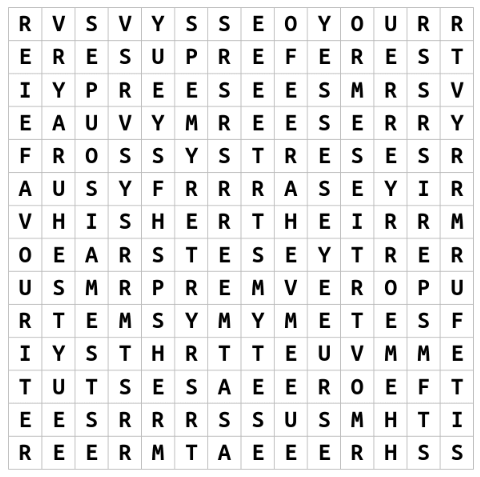 DICTÉEA : ___________________________________________________________________________ ______________________________________________________________________________ ______________________________________________________________________________ ______________________________________________________________________________ ______________________________________________________________________________ ______________________________________________________________________________B : _________________________________________________________________________________________________________________________________________________________ ______________________________________________________________________________ ______________________________________________________________________________ ______________________________________________________________________________ ______________________________________________________________________________2 sound/ symbol connection(s) I made : _____________________________________________ ______________________________________________________________________________2 sound/ symbol errors I made : ________________________________________________________________________________________________________________________________ MESSAGE DU JOURAnswer the following questions (try for full sentences in French to reach extending!) : Quels sont mes bonbons d’Halloween préférés?  ________________________________ ______________________________________________________________________________Quels sont mes chocolats d’Halloween préférés? ________________________________ ______________________________________________________________________________Est-ce que Dorothy aime les Skittles?  _________________________________________ ______________________________________________________________________________Ma fille s’appelle Dorothy. Quels sont ses bonbons d’Halloween préférés?  _________________________________________________________________________________________Pourqoui est-ce que l’Halloween est très amusant pour les enfants? ________________ ____________________________________________________________________________________________________________________________________________________________QUÉSTION DU JOURSondageUse the survey information to write a paragraph with the following:-Sentence 1: your name-Sentence 2: your favourite Halloween candy-Sentence 3: your favourite Halloween chocolate-Sentence 4: the name of one of your classmates-Sentence 5: that classmate’s favourite candy-Sentence 6: that classmate’s favourite chocolateSentence 7: a statement using plus que, moins que or autant que comparing their favourite candy to yours-Sentence 8: a statement using plus que, moins que or autant que comparing their favourite chocolate to yoursExemple: Je m’appelle Ms. McDade. Mes bonbons d’Halloween préférés sont les Rockets. Mes chocolats d’Halloween préférés sont les Caramilks. Mon amie s’appelle Dorothy. Ses bonbons d’Halloween préférés sont les Skittles. Ses chocolats d’Halloween préférés sont les Cookies & Cream. J’aime les Skittles autant que les Rockets. J’aime les Cookies & Cream beaucoup moins que les Caramilks.Ma paragraphe :  _______________________________________________________________________________________________________________________________________________________________________________________________________________________________________________________________________________________________________________________________________________________________________________________________________________________________________________________________________________________________________________________________________________________________________________________________________________________________________________________________________________________________________________________________________________________________________________________________________________________________________________________________________________________________________________________________________________________________________________________________________________________________________________________________________________________________________________________________________________________________________________________________________________________________________________________________________________________________________________________________________________________________AUTO-ÉVALUATIONMY BEHAVIOURS FOR SUCCESS FOR THIS COURSE WORK:MY ACADEMIC ACHIEVEMENT:Comments from Ms. McDade:FRANÇAISANGLAISL’Halloween est très amusant pour les enfants parce qu’ils peuvent chercher de la cochonnerie. Les Rockets sont mes bonbons d’Halloween préférés. Les Caramilks sont mes chocolats d’Halloween préférés. Dorothy adore les Skittles. Les Skittles sont ses bonbons préférés. Question as I hear it: Written question:Bonbons préférésChocolats préféresMs. McDadeRocketsCaramilksMoiBehaviourSelf-assessment (circle)Self-assessment (circle)Self-assessment (circle)Academic Responsibility: I seek help, complete assignments, set goals, self-assesses, accept feedback, takeownership for my learning, I am organizedConsistentlySometimesRarelyEngagement: I am ctive in learning, contributes to the classroom, work well with othersConsistentlySometimesRarelyConduct: I am respectful and focusedConsistentlySometimesRarelyLearning target 1: I ask and respond to questions in full sentences during question of the day and warm-up activitiesLearning target 1: I ask and respond to questions in full sentences during question of the day and warm-up activitiesLearning target 1: I ask and respond to questions in full sentences during question of the day and warm-up activitiesLearning target 1: I ask and respond to questions in full sentences during question of the day and warm-up activitiesEXTENDING (4)PROFICIENT (3)DEVELOPING (2)EMERGING (1)I speak without prompting and communicate my ideas clearly and confidently. I use conversation structures provided and sometimes require prompting.I use some modeled sentences and learned expressions and require a lot of prompting to do so.I use words rather than sentences in my conversations.Learning target 2: I can connect the sounds that I hear and the symbols that I write in a dictée exercizeLearning target 2: I can connect the sounds that I hear and the symbols that I write in a dictée exercizeLearning target 2: I can connect the sounds that I hear and the symbols that I write in a dictée exercizeLearning target 2: I can connect the sounds that I hear and the symbols that I write in a dictée exercizeEXTENDING (4)PROFICIENT (3)DEVELOPING (2)EMERGING (1)My written dictée mostly matched the actual written dictée.I had some errors in my dictée but I made a lot of sound/ symbol connections.My dictée and the actual written dictée have many differences.My dictée and the actual written dictée look nothing alikeLearning target 3: I can write in full sentences using the expressions/ forms learned in classLearning target 3: I can write in full sentences using the expressions/ forms learned in classLearning target 3: I can write in full sentences using the expressions/ forms learned in classLearning target 3: I can write in full sentences using the expressions/ forms learned in classEXTENDING (4)PROFICIENT (3)DEVELOPING (2)EMERGING (1)I write in full sentences using the expressions correctly and add additional detailsI write in full sentences using the expressions correctlyI can write in full sentences with the correct expressions some of the time I use only short sentences or words Learning target 4: I understand what I read in the message du jour Learning target 4: I understand what I read in the message du jour Learning target 4: I understand what I read in the message du jour Learning target 4: I understand what I read in the message du jour EXTENDING (4)PROFICIENT (3)DEVELOPING (2)EMERGING (1)I fully comprehend the texts and subtle details.I comprehend the general meaning of the texts.I understand some parts of the texts.I do not understand the texts.